МУНИЦИПАЛЬНОЕ ОБРАЗОВАНИЕГОРОДСКОЙ ОКРУГ ГОРОД СУРГУТАДМИНИСТРАЦИЯ ГОРОДАПОСТАНОВЛЕНИЕО внесении изменений в постановление Администрации города от 23.01.2014 № 453 «Об утверждении границ прилегающих территорий к некоторым организациям, на которых не допускается розничная продажа алкогольной продукции»В соответствии с Федеральным законом от 22.11.1995 № 171-ФЗ «О государственном регулировании производства и оборота этилового спирта, алко- гольной и спиртосодержащей продукции и об ограничении потребления               (распития) алкогольной продукции», постановлением Правительства Российской Федерации от 27.12.2012 № 1425 «Об определении органами государ- ственной власти субъектов Российской Федерации мест массового скопления граждан и мест нахождения источников повышенной опасности, в которых                      не допускается розничная продажа алкогольной продукции, а также определении органами местного самоуправления границ прилегающих к некоторым организациям и объектам территорий, на которых не допускается розничная продажа алкогольной продукции», решением Думы города от 28.05.2013 № 333-V ДГ                  «Об определении способа расчета расстояний от некоторых организаций                                    и (или) объектов до границ прилегающих к ним территорий, на которых                              не допускается розничная продажа алкогольной продукции», распоряжением Администрации города от 30.12.2005 № 3686 «Об утверждении Регламента                   Администрации города»:1. Внести в постановление Администрации города от 23.01.2014 № 453                                     «Об утверждении границ прилегающих территорий к некоторым организациям,                       на которых не допускается розничная продажа алкогольной продукции»                              (с изменениями от 22.02.2017 № 1113) следующие изменения:1.1. В пункте 1 постановления:1.1.1. В абзаце пятом слова «№ 83 «Утиное гнездышко» заменить словами «№ 65 «Фестивальный».1.1.2. В абзаце шестом слова «№ 84 «Одуванчик» заменить словами                  «№ 41 «Рябинушка».1.2. Приложения 4, 5 к постановлению изложить в новой редакции                          согласно приложениям 1, 2 к настоящему постановлению соответственно.2. Управлению документационного и информационного обеспечения                     разместить настоящее постановление на официальном портале Администрации города.3. Муниципальному казенному учреждению «Наш город» опубликовать настоящее постановление в средствах массовой информации.4. Контроль за выполнением постановления возложить на заместителя Главы города Шерстневу А.Ю.Глава города                                                                                             В.Н. ШуваловПриложение 1к постановлениюАдминистрации городаот ____________ № _________Схемаграниц прилегающей территории к зданию муниципального бюджетного дошкольного образовательного учреждения детского сада № 65 «Фестивальный», расположенному по адресу: город Сургут, проспект Пролетарский, дом 20/1, на которой не допускается розничная продажа алкогольной продукции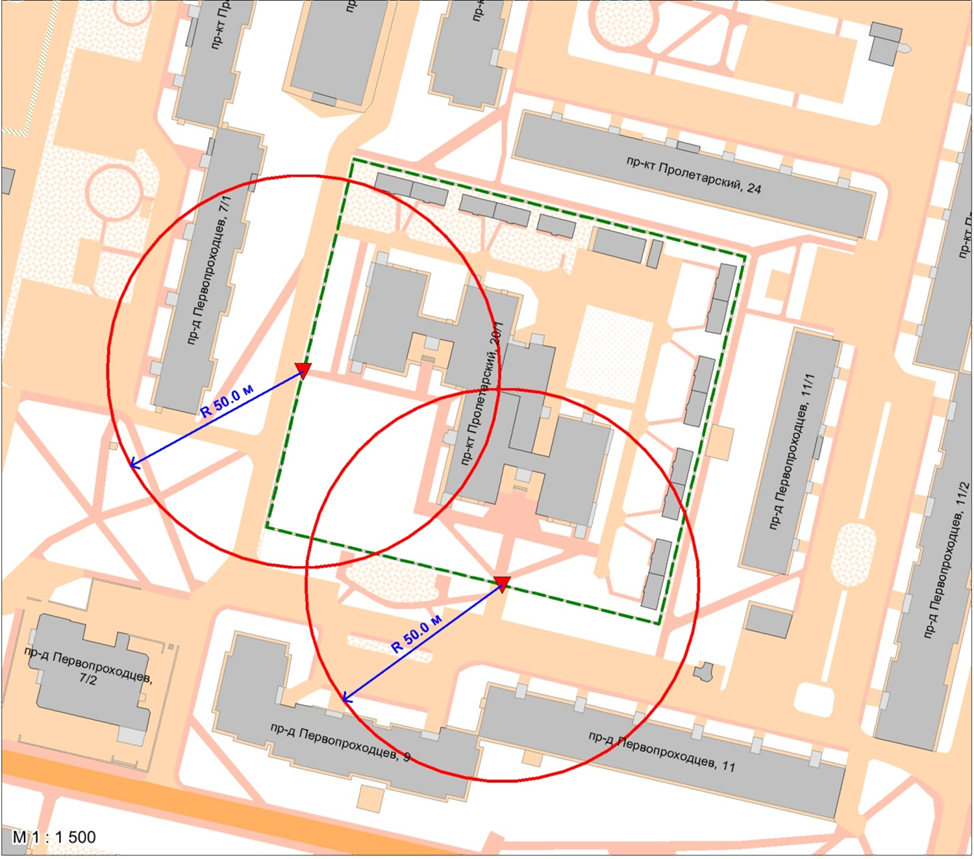 Условные обозначения:     – вход для посетителей на обособленную территорию муниципального бюджетного дошкольного образовательного учреждения детского сада № 65 «Фестивальный»;R      – радиус в метрах;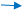            – металлический забор, граница обособленной территории.Приложение 2к постановлениюАдминистрации городаот ____________ № _________Схемаграниц прилегающей территории к зданию муниципального бюджетного дошкольного образовательного учреждения детского сада № 41 «Рябинушка», расположенному по адресу: город Сургут, улица Григория Кукуевицкого, дом 10/6, на которой не допускается розничная продажа алкогольной продукции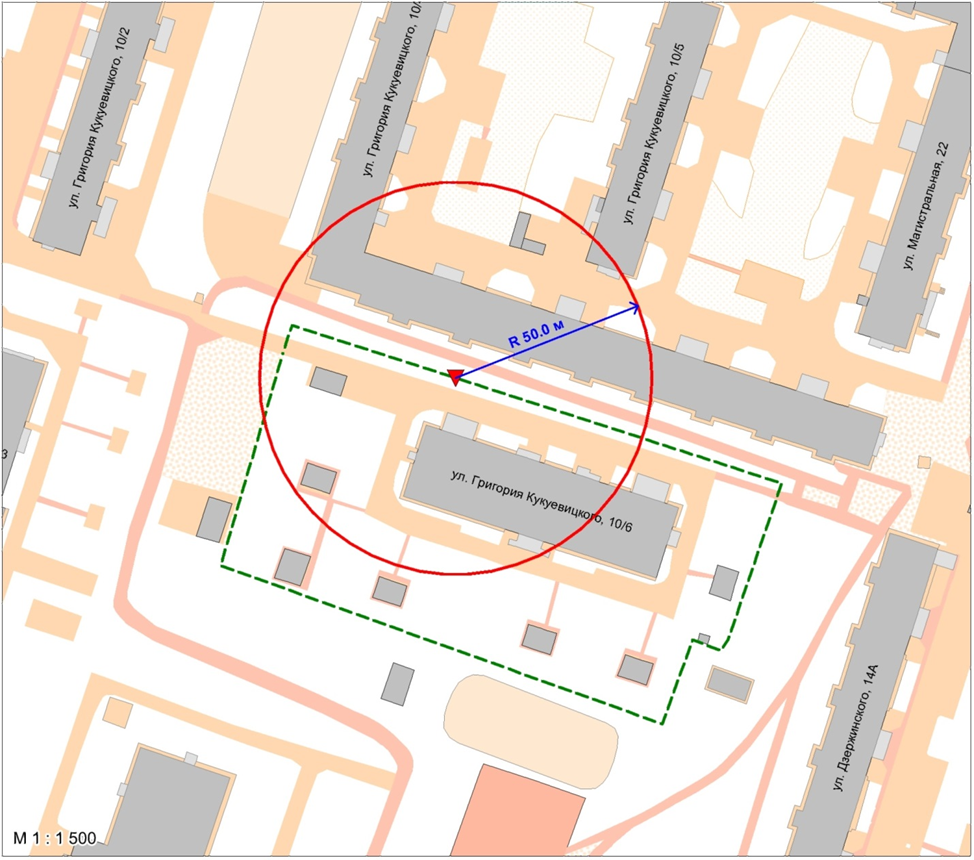 Условные обозначения:    – вход для посетителей на обособленную территорию муниципального бюджетного дошкольного образовательного учреждения детского сада № 41 «Рябинушка»;R     – радиус в метрах;           – металлический забор, граница обособленной территории.«13»012020№89